后勤服务中心食堂设备采购清单及技术参数序号产品名称尺寸型号技术参数单位数量产品参考图片1发电机380v/30kw消音装置： 工业消音装置  额定功率：30kw  耗油量: 205g/kw.h  额定频率： 50HZ   额定电压： 220/380V 、结构类型： 静音式-  过载能力： 110%/1h  功率因素： 0.8/1  相  数： 单/三相 发动机功率： 18HP直流输出： 12-8.3（V-A） 绝缘等级： F   工作时间： 7-12H启动方式： 电启动   噪音（db）7M 60-78   燃油型号： 0#或-10#柴油   燃油表： 有调速方式： 自动调速    整机超载保护: 有   发动机品牌： 常柴动力 自动过载保护： 有  冷却方式： 水冷却   电压表： 有 额定转速： 2000r/min    输出指示灯： 有   缸体结构： 四缸、四冲程    燃烧系统： 直喷式    控制装置 ECU 电磁控油阀： 有  发电机组标准配置如下电压、电流、频率、机器运行指示、冷却风扇、安全保护：启动蓄电池及蓄电池启动连接电缆；外形尺寸1300*1000*1800、重量750kg  台1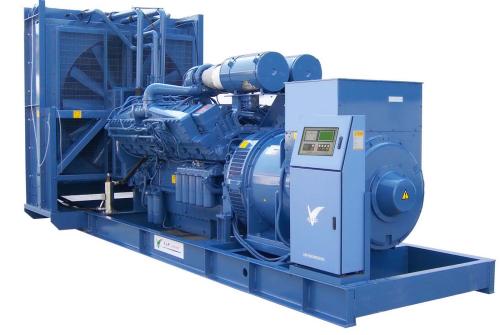 2蒸汽发生器100kg采用316不锈钢砖制作，商用燃气节能蒸汽机。节能高效、环保洁净，使用安全便捷、安装方便，可针对蒸汽量的要求灵活安装蒸汽机的数量。在使用过程中，亦可根据不同时段对蒸汽的要求调节蒸汽大小（可调节单台蒸汽机的蒸汽量，也可以关闭多余的蒸汽机，做到需多少，开多少，真正从多方面实现了节能高效），采用电子脉冲自动点火方式，操作方便，性能稳定，热效率高（95%），节能效果显著。其特点是产汽快（120秒内）、噪音低、操作方便、安全可靠、节能率可高达45%-65%。产品分挂机（壁挂式）。台2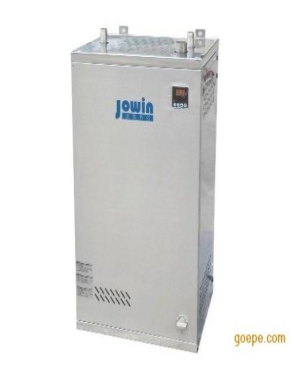 3六门冰柜型号：D1.6A6F  容积：1.5m3  尺寸：1800*800*2000mm   温度范围：0~+10℃/-18℃  制冷方式：风冷说明： 1、内、外箱304#不锈钢，铜管蒸发器，，3层物架，万向脚轮
2、不锈门及子弹脚台2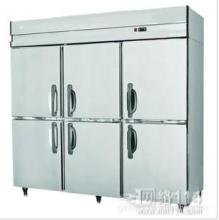 4双眼大锅灶规格：2200*1200*1200采用优质304不锈钢板制作，采用1.2mm厚的磨砂贴膜不锈钢板制作，炉具炮台采用500吨液压机压制成型，配90mm反沿锅。骨架采用40×40×4mm的角钢及4mm的冷轧钢板焊接而成。炉头和风机采用进口节能一体燃烧机。一键电子点火，操作方便实用；炉膛：①耐高温材料、独家配比，坚固不易脱落；②4mm钢板；③采用高级耐火棉隔热④2.5mm厚冷轧板作外围，加两层防锈漆。，台1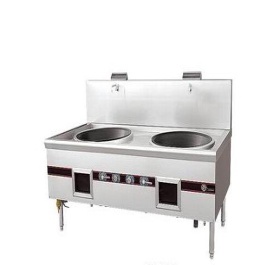 5辅材规格：4X6㎡电缆300米 50配电箱1个  4P空器开关6个25PVC线管100米  三相四线插头面板8套 （以上报价均含安装）套1